无锡市人防工程专业技术培训通知为进一步规范我市人民防空工程质量监督工作，确保人防工程建设质量，提高人防工程从业人员的专业素质和业务能力，拟举办人防工程专业技术培训班。现将培训有关事宜通知如下：一、培训时间及地点培训时间：2021年5月14日8:30-17:00培训地点：无锡市山明水秀大饭店2楼百合厅（地址：无锡市滨湖区蠡溪路999号）培训议程三、培训对象无锡市区从事人防工程建设（设计、审图、监理、检测、防护、防化、标识标牌）的企业技术负责人、项目总监，每单位2人参加。企业名单见附件二。四、培训费用200元/人，会议现场签到收费。（无锡市民防行业协会会员单位免费）五、报名方式参培人员请于5月9日前扫描下方二维码报名，或填写附件一《报名回执表》发送至邮箱2754359680@qq.com。联系人：陈丹晖15995295028,0510-85057621。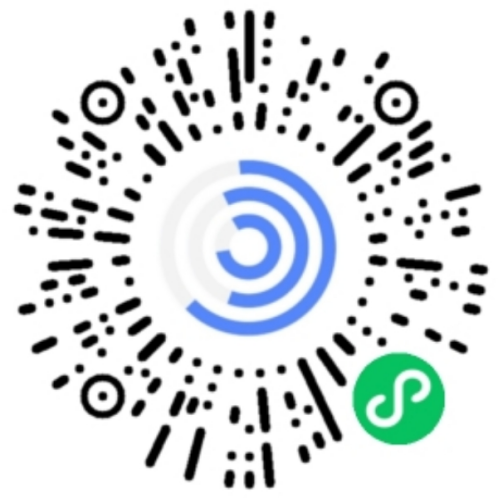 特此通知无锡市民防行业协会2021年4月29日附件一：培训报名回执表附件二：时间培训议程授课老师8:30-9:00签到签到9:00-9:20培训开班仪式无锡市人民防空办公室副主任胡建军讲话无锡市民防行业协会会长王志平讲话培训开班仪式无锡市人民防空办公室副主任胡建军讲话无锡市民防行业协会会长王志平讲话9:20-10:50《无锡市人防工程质量监督实施细则》宣贯王继全10:50-11:50人防工程基本知识吴勇午餐午餐午餐13:00-14:00人防工程质量通病费腾14:00-15:00人防工程防护设备质量检测通病防治宋飞15:00-16:00监理工作时控经验分享秦小庆16:00-17:00监理报验流程倪健姓名单位职务电话序号单位名称法人电话联系人电话1无锡市三利工程建设监理有限公司王志平0510-82712433马丽139617205182浙江江南工程管理股份有限公司钱池进13305717165周斌138120888793南通市精华建设监理有限责任公司吴彬13914398822周志斌150627301564江苏雨田工程咨询集团有限公司蒋春燕18901589999屈志宏158528433995江苏天眷建设集团有限公司丁葆民13706138583宋晓冬137711207776苏州天平建设监理有限公司胡剑青0512-68418606李伟伟138148507177无锡智邦工程咨询有限公司徐耀兴0510-85160631陆秋君136651512548无锡市建苑工程监理有限责任公司樊力军0510-82730190高志宏136161899339江苏安厦工程项目管理有限公司王培祥13382688398刘丹枫1391585984610江苏赛华建设监理有限公司王成武0510-85106497孙明霞1892113247611上海现代建筑设计集团工程建设咨询有限公司朱琦021-52524567郑国平1391771366112无锡市诚信项目管理投资咨询有限公司许洪蒙18626336925强斐1361618099713南通瑞达建设监理有限公司樊永峥0513-83251001倪健1589531501014江苏华通工程管理有限公司张兴才0512-82593801李明1381298661015江苏众信工程投资项目管理咨询有限公司丁军13328036688李雪珍1892198803016无锡太湖明珠建设咨询有限公司许建伟15606196789许洁1335791005117无锡恒科工程质量检测有限公司杨志清13306189000李金桂1892132218718江苏煜顺工程检测技术服务有限公司毛国华15962536763高景清1391406792519江苏安恒工程检测有限公司姚艳斌18952611831刘胜1381598679820苏州市建设工程质量检测中心有限公司李东平0512-67363305周伟良1862508769721南京兴华建筑设计研究院股份有限公司张兴华025-85233950关长伟1801812815022无锡市天宇民防建筑设计研究院有限公司王会林13305327766王燕冰1595158916523无锡市都市民防工程设计审图有限公司许萍13961760552姚京叶1596180663124江苏中锐华东建筑设计研究院有限公司荣朝晖0510-86807219缪晓东1380152388525江苏浩森建筑设计有限公司王韬13806125986葛志红1370150938926江苏旭能设备安装有限公司李春华18651020078杨建丽1895151657327宜兴市人防设备厂有限公司谭百印0510-807556134谭百印1386151888028无锡赛孚建设工程有限公司宣铭铭13806177336宣锌焰1595151211929无锡市坚盾人防工程有限公司殷江18915281030殷江1891528103030江苏泰之合民防工程设备有限公司胡国伟15852803780胡国伟1585280378031江苏恒防建设工程有限公司董威18901519198殷江1891528103032苏州市盛溢民防建设工程有限公司陈伟13606131788叶扬1391313119933江苏天亿建设工程有限公司史伟元13961877678史伟元1396187767834无锡市天都人防工程设备安装有限公司姚金海13338761116姚金海1333876111635无锡浩源安装有限公司闵浩福13775171541谈伟烽1377517154136南京恒威防护设备有限公司杨东明13961719789杨东明1396171978937江苏城威人防设备有限公司王夏林13861941111殷江1891528103038无锡市人防防护设备有限公司严志明13003371631李严珍1386188232339苏州市江诚人防设备有限公司郭芳13962566298郭芳1396256629840丹阳市建安钢构人防工程有限公司汤维康13606102953汤建国1802122985641无锡环友工程加固技术发展有限公司诸诚13961765805诸诚1396176580542江苏华硕景观标识交通设施工程有限公司苏建波13961883163苏建波1396188316343无锡市安顺建设工程有限公司钱辉13771406239钱辉1377140623944无锡博睿堂企业策划有限公司宋骏13771470028宋骏1377147002845江苏泰之合民防工程设备有限公司胡国伟15852803780胡国伟1585280378046江苏恒防建设工程有限公司董威18901519198董威1890151919847无锡市弘创人防工程有限公司吴其南13901537306吴其南1390153730648无锡市人防防护设备有限公司严志明13003371631李严珍1386188232349无锡鸿玮交通设施工程有限公司马景瑞18800558865马景瑞1880055886550无锡市天驰民防工程管理有限公司张建渭13921545102张建渭1392154510251无锡市正太人防建设有限公司范振林13706186469范振林1370618646952江苏科信传媒有限公司黄磊18921109494黄磊1892110949453苏州天盛人防工程设备有限公司许潘松13003313100刘华健1866227348054江苏华铭人防设备有限公司张千骏0523-86187718孙飞1885261623055江西省奕戈防化设备有限公司夏英辉0791-88567215袁斌1366519992856江苏外建工程管理有限公司马新13806169033高倩1391531018657无锡建设监理咨询有限公司汪杰克13861828011陆倩1330619168758江苏华诚工程管理咨询有限公司邹纯15951572326杨敏1300330076859无锡市五洲建设工程监理有限责任公司苏耀坤13338742776吴姝菲1370151459560江苏园景工程设计咨询有限公司孙清林13951570205吴颖晔1396188661261江苏恒鸿建设咨询有限公司瞿学军13806150618屠海翔1330615886662江苏建协建设管理有限公司吴澄13951566092李雯1348505518563无锡同济建设监理咨询有限公司项云清13182790000胡瑛1300338301164无锡中宁建设咨询有限公司孙世杰13057281978彭宗君1386145239565江苏华电项目管理有限公司陈国华18951586299苗晓悦1860147138466江苏湖滨工程项目管理有限公司邹彧15852712345张国红1381510123367江苏新东方工程管理咨询有限公司陈建南13812157979季常玲1396188653268江苏飞扬建设咨询管理有限公司王元青13801527132张惠斌1396166017469无锡九宇建筑设计院有限公司王建东13771283535顾小红1381210571170江苏启泰工程咨询有限公司丁一13915313718施艳红1599536851571江苏中源工程管理股份有限公司无锡分公司吴成勋13901524037顾颖雯1396161379872中衡设计集团工程咨询有限公司张延成王晶晶1358472110273江苏宏嘉工程项目管理有限公司杜杰赵明1585285056674无锡工业建筑设计研究院有限公司黄卫平张尧1589530894475江苏鑫正项目管理有限公司冯相民郭成林1386256446676上海市工程建设咨询监理有限公司张超徐立强1377390156377中国矿业大学工程咨询研究院（江苏）有限公司马全明翟兆森1321878130278江苏省建源监理有限公司王勇谢远东1385165184979南京工大建设监理咨询有限公司袁发顺陶良飞1534525236680江苏永勤工程管理有限公司朱新华苏加兵1391321496281江苏华诚项目管理有限公司韩兴祥移素清1595266824982北京五环国际工程管理有限公司汪成王为军1302197621883浙江长城工程监理有限公司金朝华尹辉才1333613669984上海建通工程建设有限公司潘晶曹成功1586142851885江苏兴盛工程咨询监理有限公司刘志远朱立新1385235715886江阴市澄宁项目管理咨询有限公司周旭陆海燕1396163230087江苏诚嘉工程监理咨询有限公司陈厚基陆建飞1537178218388江苏省华厦工程项目管理有限公司黄烁陈冰华1364615825989江苏广厦建设监理有限公司陈涛张士君1531216509790江苏江淮工程建设管理有限公司张航慎孟雷生1350523541791南京旭光建设监理有限公司朱柏元何友其1395191456392江苏天孚项目管理有限公司张震谢大伟1876153617693建业恒安工程管理股份有限公司徐文珏彭云1395247269794徐州中国矿业大学建筑设计咨询研究院有限公司马全明周计彦1321878130295江苏佳翰项目管理咨询有限公司江益民王政伟1376656586396江苏久格工程项目管理有限公司黄浩强陈亮1358410119797江苏建协工程咨询有限公司黄国庆刘月芹1892116972298上海三凯工程咨询有限公司曹一峰刘长远1585169775899南通城市建设项目管理有限公司匡宇俊孙爱国18962911737100苏州卓越建设项目管理有限公司龚丽君李章明13812293557101江苏誉达工程项目管理有限公司李泉瞿永明13515165766102苏州和信建设咨询有限公司赵黎黎张超雷13806254998103苏州城市建设项目管理有限公司蔡东星汪宇磊18661294327104江苏建科工程咨询有限公司陈贵马超15950950933105江苏鸿成工程项目管理有限公司王平潘伟13812084791106江苏缔逸项目管理有限公司陈列谢广斌17768511973107江苏华源建筑设计研究院股份有限公司黄富华吴芬13057184350108无锡诚信项目管理投资咨询有限公司许洪蒙谢刚13961753936109江苏大洲工程项目管理有限公司李东升钱文宇18021169781110常州市江南建设监理咨询有限公司陆念安王竞亚13776831425111苏州市天和工程管理咨询有限公司王平潘伟13812084791112江苏三益建设监理有限公司陈列谢广斌17768511973113江苏纵横工程顾问有限公司黄富华吴芬13057184350114江苏荣成项目管理有限公司许洪蒙谢刚13961753936115苏州联信工程管理咨询有限公司李东升钱文宇18021169781116无锡华诚建设监理有限公司陆念安王竞亚13776831425117无锡市新城建设监理有限公司丁葆民唐桂珍15850126486118吴江新世纪工程项目管理咨询有限公司陈晓京王一民18951568560119苏州达仁建设工程咨询有限公司束小龙陈祖胜15861479976120镇江建科工程管理有限公司孙明荣孙长虎13092173158121苏州淳熙人防设备有限公司洪健姚华宝13375199657122江苏龙腾门业有限公司邹纯钱心洲13812062223123江苏上田民防设备有限公司杨燕琴宋红林18936072736124泰兴市强达人防设备有限公司张卫超胡家叙17351728661125盐城市世纪安泰人防设备有限公司王林林焦加进18962781160126江苏欧特电子科技有限公司顾金福包俊18921597387127江苏穗丰人防设备有限公司王校松严斌13386537075128江苏鼎盛防护设备有限公司张赛南周礼廷18994785881129江苏恒进人防设备有限公司熊晖熊杰18851611222130常州华东人防设备有限公司陈昕龚敏13092519360131南通诺捷人防工程防护设备有限公司秦德明黄谢俊15195847023132江苏濑江人防工程科技有限公司李继平李锡林13906145560133盐城耀辉人防防护设备科技有限公司周传标周传标15295371227134扬州碧源人防工程有限公司戴兴泉李明俊13013739405135江苏拓华人防工程有限公司任明滕超越15862955688136江苏金茂人防设备有限公司钱春元林锦锋13951511712137张家港市潮信人防工程防护设备有限公司陶志剑许春伟13773246008